DELO NA DALJAVOPoglej si postopek načrtovanja štirikotnika. Zapiši ga v zvezek.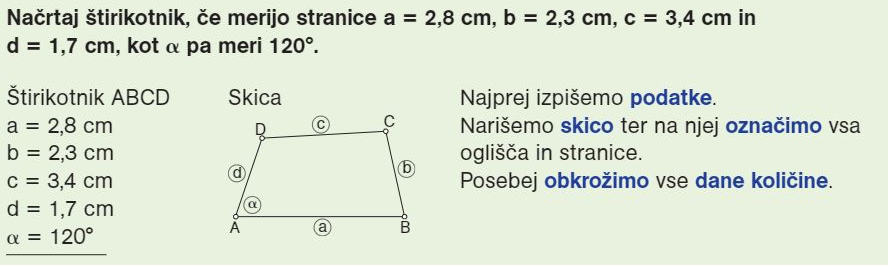 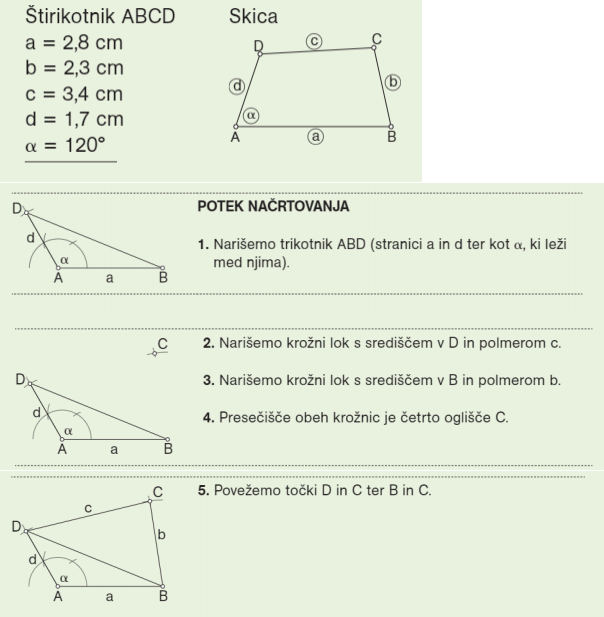 Načrtaj štirikotnike:Dano nalogo reši v zvezek. Fotografiraj in fotografijo oddaj v pregled. 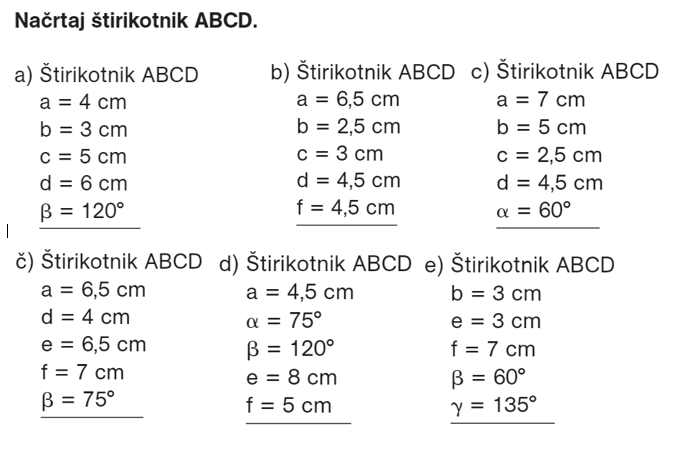 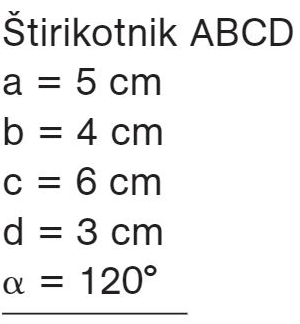 